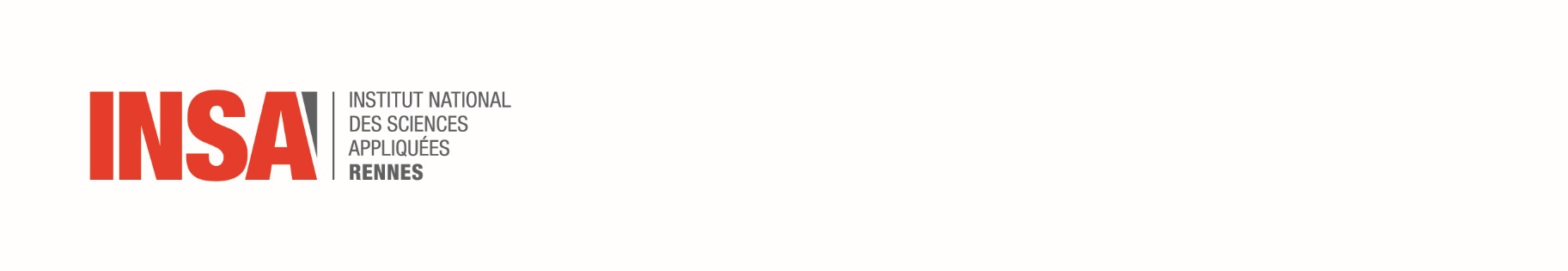 	Rennes, le 03 juillet 2020Campagne de recrutement - ATER 2020EnseignementLe candidat recruté sera affecté au département Science et Génie des Matériaux (SGM). Les filières de formation concernées sont la spécialité d’ingénieur SGM et le département STPI-1er Cycle.A titre indicatif, le service d’enseignement sera de 176 h équivalent TD. Des besoins existent pour les enseignements suivants :1STPI – Electricité 1 : TD/TP au premier semestre ;2STPI – Thermo-énergétique : TD/TP au premier semestre ;4SGM – TP Physique des dispositifs électroniques et optoélectroniques : 48 h TP au premier et 48 h TP au second semestre ;3SGM – TP Physique : 48 h TP au second semestre. La description détaillée de ces enseignements peut se trouver dans les fiches ECTS présentes sur le site de l'INSA ou en contactant les directeurs de département concernés.RechercheLe candidat devra s'insérer dans l’équipe OHM de l’Institut FOTON (INSA-Rennes) autour de l’élaboration et de la caractérisation des matériaux pour la photonique (émetteurs, conversion non-linéaire) et l’énergie solaire (production d’énergie et production photo-électrochimique d’hydrogène). Il devra maîtriser les méthodes d’élaboration des matériaux cristallins et/ou s'appuyer sur des connaissances fortes des propriétés structurales, et/ou chimiques de ces matériaux. Des connaissances de base sur les propriétés électroniques et optiques des matériaux pourraient être un atout supplémentaire.CONTACTSEnseignement :Département d’enseignement : SGM et STPINom des directeurs département : Mathieu PERRIN (SGM) : Mathieu.Perrin@insa-rennes.fr Jean-Marc JANCU (STPI) : jean-marc.jancu@insa-rennes.fr Equipe pédagogique : PhysiqueResponsable de l’équipe pédagogique : STPI : Sylvie ROBINET sylvie.robinet@insa-rennes.fr Recherche :Laboratoire de rattachement : Institut FOTON (UMR 6082)Lieu(x) d’exercice : RennesResponsable de la composante : Charles Cornet. Charles.cornet@insa-rennes.fr Identification du posteNature:Nombre de postes :Quotité :N° de poste:Section CNU :ATER 1100 %XXXX28Composante : SGM/STPILaboratoire : FOTONDate de prise de fonction1er octobre 2020Durée : 10 moisRèf lettre de cadrage